Velikost úhlu ve stupních a minutách.                                                     27.1.2021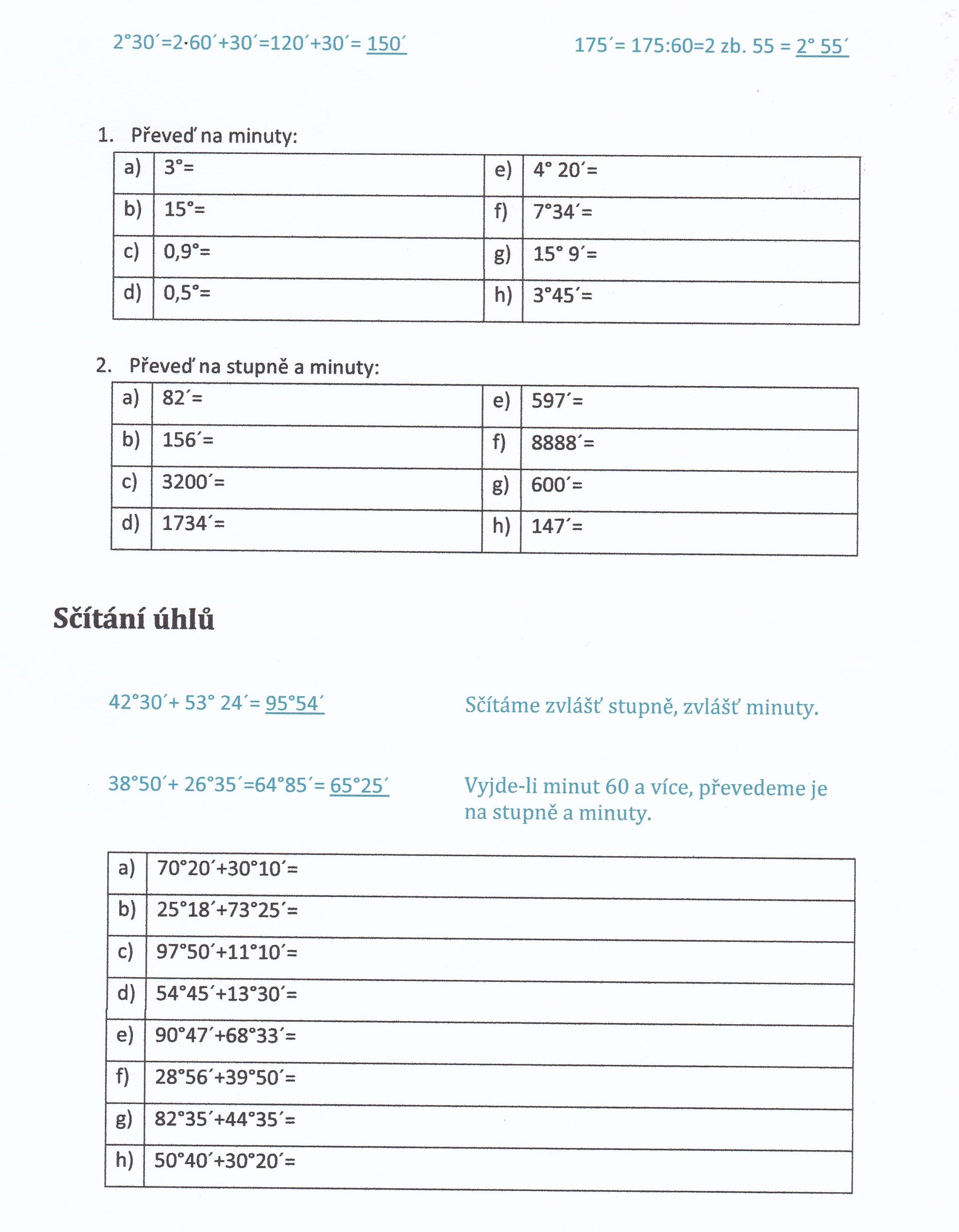 